                                          						  Фамилия, имя__________________________  Класс___________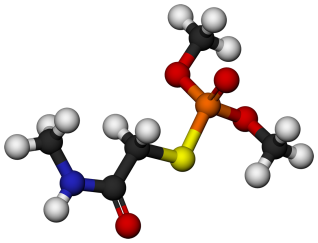 Мой первый  урок  химии  по теме:                       Химия – наука о __________________________ .Вещество – это то, из чего состоит физическое тело.Заполните таблицу:Вещества состоят из мельчайших частиц.частицы вещества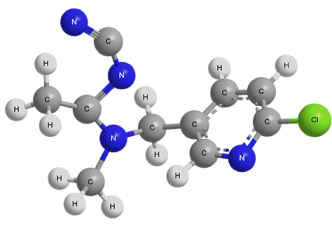             вода, сахар, кислород					поваренная соль						алмаз, графит,						кварцевый песокПризнаки химической реакции: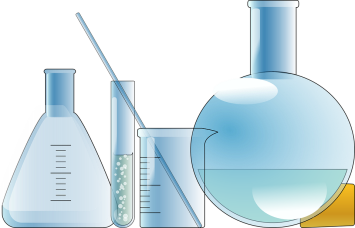 Изменение цветаВыделение тепла и светаВыделение газаПоявление запахаВыпадение осадкаПолимеры – это вещества, имеющие очень большие молекулы.Природные полимеры (созданы природой): 		крахмал, шерсть, шёлк.Синтетические полимеры (созданы человеком) : 	полиэтилен, резина.Учись отлично! Добро пожаловать в волшебный  мир ХИМИИ!Приложение: Раздаточный материал к уроку, на партах для каждого ученика.теловещество (материал)снежинкакапляложка                колба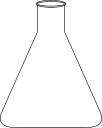 